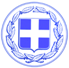                       Κως, 22 Οκτωβρίου 2018ΔΕΛΤΙΟ ΤΥΠΟΥΘΑΝΟΣ ΣΤΑΜΑΤΑΚΗΣ : “Η Κως των μεγάλων αθλητικών διοργανώσεων κερδίζει το θαυμασμό και την εμπιστοσύνη όλων.”Ο Εντεταλμένος Δημοτικός Σύμβουλος για τον Αθλητισμό κ. Θάνος Σταματάκης, έκανε την ακόλουθη δήλωση:“Η τελετή λήξης των Αιγαιοπελαγίτικων Αγώνων Στίβου επιβεβαίωσε την ικανότητα της Κω και του Δήμου να φιλοξενούν και να συνδιοργανώνουν μεγάλα αθλητικά γεγονότα και συναντήσεις.Είναι η δεύτερη φορά μέσα σε 4 χρόνια που η Κως φιλοξένησε τους αγώνες, αποσπώντας τα πλέον κολακευτικά σχόλια από τη διοίκηση του ΣΕΓΑΣ.Ανάλογα θετικά σχόλια για τη δυνατότητα του νησιού μας να διοργανώνει μεγάλες αθλητικές διοργανώσεις, υπήρξαν και με την ολοκλήρωση της διοργάνωσης του διεθνούς αγώνα ορεινής ποδηλασίας Kos Island MTB XCS Stage Race by Alter Bike Tours που πραγματοποιήθηκε στο νησί μας στις 5-7 Οκτώβρη 2018 στην Κω, υπό την αιγίδα της Παγκόσμιας Ομοσπονδίας Ποδηλασίας και της Ελληνικής Ομοσπονδίας Ποδηλασίας με διοργανωτές το Δήμο Κω και τον Ποδηλατικό Όμιλο Κω.Να υπενθυμίσουμε επίσης ότι η Κως φιλοξένησε τον Απρίλιο το Παγκόσμιο Κύπελλο Ποδηλασίας Ερασιτεχνών, το UCI Kos Gran Fondo 2018, που συνδιοργανώθηκε από το Δήμο Κω, την Περιφέρεια, τον Ποδηλατικό Όμιλο Κω και την εταιρεία Sports Tours HellasΤον Απρίλιο ετοιμαζόμαστε να διοργανώσουμε το KOS Granfondo 2019,για δεύτερη συνεχόμενη χρονιά.Σε όλη αυτή την προσπάθεια, είναι καθοριστική η συμβολή φορέων υπηρεσιών και επιχειρήσεων της Κω, που στηρίζουν έμπρακτα αυτές τις διοργανώσεις.Μέσα από τις αθλητικές διοργανώσεις η Κως κερδίζει το θαυμασμό και την εκτίμηση όλων, ενισχύσει ακόμα περισσότερο την εικόνα της ως τουριστικού προορισμού.”Γραφείο Τύπου Δήμου Κω